TELEPHONE Quality control REINTERVIEw FormSupervisor: __________________________________		Callback Date: ___________________________________Survey Name: ________________________________                Farm, Ranch, orSurvey Month : _____________Year: _____________		Operation Name: _________________________________State: ______________________________________		Operator’s Name:_________________________________ID/POID: ___________________________________		Address:_______________________________________Enumerator: _________________________________		       	  _______________________________________Interview Date: _______________________________		 	  _______________________________________							             Telephone:_____________________________________			Survey Respondent Name: _____________________    	Current Respondent Name: ________________________(Check one)					                           (Check one)                        Operator/Manager 					            Operator/Manager                        Spouse 						            Spouse                        Accountant/Bookeeper				             Accountant/Bookeeper                        Partner 						            Partner                        Other 						            OtherINTRODUCTION: [Introduce yourself and ask for the survey respondent.]1.   Recently, you should have been contacted by one of our enumerators, Mr./Mrs. _________________ for the purpose of          obtaining information about your farming or ranching operation for our _________________________Survey. Do you          recall this interview?                         Yes – [Go to item 2]                        No – [Conclude interview; Go to Field Supervisor Instruction]                         Don’t Remember – [Conclude interview; Go to Field Supervisor Instruction]  2.   For quality control purposes, I would like to ask you a few brief questions to verify the interview with our enumerator.          Your response is voluntary and not required by law, but your cooperation is greatly appreciated. Did the Enumerator          conducting the interview ask you to verify the spelling of your name, address, and the operation name?                        Yes                         No                         Don’t Remember 3.   Approximately how long did the interview take? . . . . . . . . . . . . . . . . . . . . . . . . . . . . . . . . . . . . . . . . . . . 4.   Did the Enumerator conduct the interview in a knowledgeable and professional manner?                         Yes                         No – Explain:     _________________________________________________________________________________________________________________________________________________________________________	_____________________________________________________________________________________________5.   Did the Enumerator conduct the interview in person or by phone?                         In Person – [Continue]                        Phone – [Go to item 6]   Did the Enumerator use a tablet/ laptop or a paper questionnaire to collect the information?        	             Tablet/laptop – [Continue]           	             Paper Questionnaire – [Go to item 6]  Did the Enumerator experience any problems using the tablet/laptop?                         Yes – Explain: ________________________________________________________________________             ________________________________________________________________________________________             ________________________________________________________________________________________        	               No 6.   Do you have any additional comments you would like to make concerning the interview with our Enumerator?        _____________________________________________________________________________________________     _____________________________________________________________________________________________     _____________________________________________________________________________________________This concludes the interview.  Thank you for your time and feedback.FIELD SUPERVISOR INSTRUCTION: After you conclude the interview, answer the following question about the quality                                                                   control callback. 7.   Based on the callback results, did the enumerator conduct the interview satisfactorily?                        Yes                         No – Explain below	         Inconclusive – Explain below 	____________________________________________________________________________________________             _____________________________________________________________________________________________	_____________________________________________________________________________________________       Additional comments:              _________________________________________________________________________________________________________________________________________________________________________________________	_____________________________________________________________________________________________Signature: ___________________________________				Date: ______________________________                                                                                                                                                       OMB No. 0535-0213  Approval Expires: 06/30/2017                                                                                                                                                       OMB No. 0535-0213  Approval Expires: 06/30/2017                                                                                                                                                       OMB No. 0535-0213  Approval Expires: 06/30/2017                                                                                                                                                       OMB No. 0535-0213  Approval Expires: 06/30/2017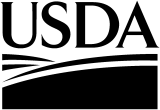 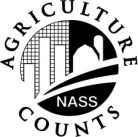 NATIONALAGRICULTURALSTATISTICSSERVICENATIONALAGRICULTURALSTATISTICSSERVICEMinutes